Siedlce, dnia 12.01.2022 r.Prezydent Miasta  Siedlce                                                                                                                                                                                        PB. 6721.14.130.2011OBWIESZCZENIEo możliwości udziału społeczeństwa w strategicznej ocenie oddziaływania na środowisko skutków realizacji postanowień miejscowego planu zagospodarowania przestrzennego w rejonie Nowych Siedlec.Na podstawie art. 39 w związku z art. 46 ustawy z dnia 03 października 2008r. o udostępnianiu informacji o środowisku i jego ochronie, udziale społeczeństwa  w ochronie środowiska oraz  o ocenach oddziaływania na środowisko (Dz. U. z 2021 r., poz. 2373 ze zm.),  w związku z  Uchwałą Nr  X/195/2011 Rady Miasta Siedlce z dnia 28 czerwca 2011 r. o przystąpieniu do sporządzenia miejscowego planu zagospodarowania przestrzennego w rejonie Nowych Siedlec, zawiadamiam o trzecim wyłożeniu  do publicznego wglądu projektu miejscowego planu zagospodarowania przestrzennego w rejonie Nowych Siedlec wraz z prognozą oddziaływania na środowisko.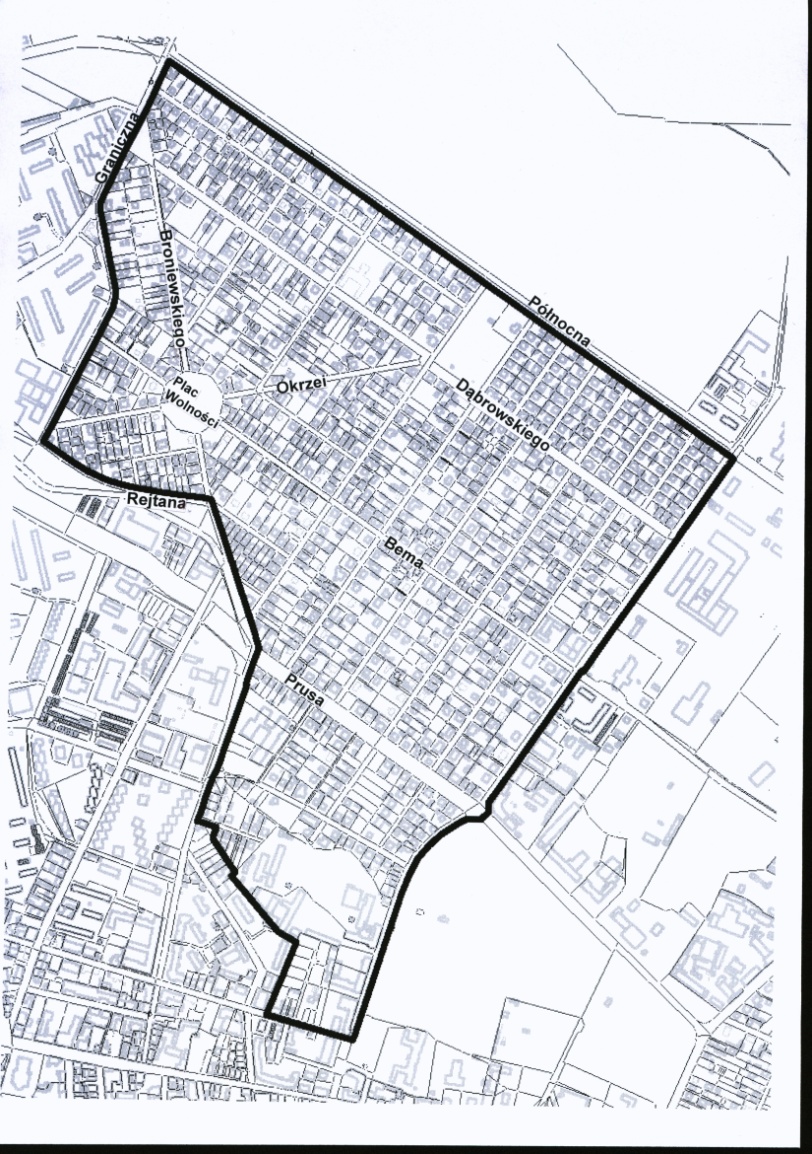 Dokumenty wyłożone będą do publicznego wglądu w dniach od 28.01.2022 r. do 28.02.2022 r. w siedzibie Urzędu Miasta Siedlce, Skwer Niepodległości 2 w godzinach od 8oo do 15oo, tel. 257943773. Dokumenty będą dostępne na stronie www.siedlce.pl w Biuletynie Informacji Publicznej lub w zakładce „Urząd Miasta – Planowanie przestrzenne” .    Uwagi i wnioski w postępowaniu w sprawie strategicznej oceny oddziaływania na środowisko można składać na w formie papierowej do Prezydenta Miasta Siedlce do 18.03.2022 r. z podaniem imienia i nazwiska lub nazwy jednostki organizacyjnej oraz adresu lub elektronicznie, w tym za pomocą Elektronicznej Skrzynki Podawczej Urzędu Miasta Siedlce e-PUAP: /0kg988ash7/skrytkaESP, zgodnie z art. 54 ust. 3 wyżej  wymienionej ustawy.     Organem właściwym do rozpatrzenia uwag i wniosków jest Prezydent Miasta Siedlce.             Treść klauzuli informacyjnej dotyczącej danych osobowych jest dostępna na stronie internetowej, w Biuletynie Informacji Publicznej oraz w siedzibie Urzędu Miasta Siedlce.                                                                                          Prezydent Miasta Siedlce                                                                                     Andrzej Sitnik